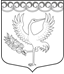 СОВЕТ ДЕПУТАТОВФОРНОСОВСКОГО ГОРОДСКОГО ПОСЕЛЕНИЯТОСНЕНСКОГО РАЙОНА ЛЕНИНГРАДСКОЙ ОБЛАСТИЧЕТВЕРТОГО  СОЗЫВАРЕШЕНИЕ28.09.2023 № 180В соответствии с Федеральным законом от 06.10.2003 № 131-ФЗ «Об общих принципах организации местного самоуправления в Российской Федерации»,  Градостроительным кодексом Российской Федерации, Законом Ленинградской области от 14.11.2018 N118-оз «О порядке определения органами местного самоуправления границ прилегающих территорий на территории Ленинградской области», Приказом Минстроя России от 29.12.2021 N 1042/пр "Об утверждении методических рекомендаций по разработке норм и правил по благоустройству территорий муниципальных образований", Уставом муниципального образования Форносовское городское поселение Тосненского района Ленинградской области,  совет депутатов Форносовского городского поселения Тосненского района Ленинградской областиРЕШИЛ:1. Дополнить «Правила благоустройства Форносовского городского поселения Тосненского района Ленинградской области», утвержденные  решением совета депутатов от 30.09.2022 №149 Приложением №2 «Графические схемы местоположения границ прилегающих муниципальных территорий на кадастровом плане Форносовского городского поселения Тосненского района Ленинградской области», согласно Приложению к настоящему решению.2. Администрации Форносовского городского поселения Тосненского района Ленинградской области обеспечить официальное опубликование (обнародование) настоящего решения в установленном порядке. 3. Настоящее решение вступает в силу со дня официального опубликования (обнародования) настоящего решения. Глава Форносовскогогородского поселения                                                                                            М. М. ПоповС приложениями к данному решению совета депутатов можно ознакомиться на официальном сайте Форносовского городского поселения  по ссылке http://форносово-адм.рф/documents/2171.html   О внесении изменений в решение совета депутатов от 30.09.2022 №149 «Об утверждении Правил благоустройства Форносовского городского поселения Тосненского района Ленинградской области Ленинградской области» 